كلية الآداب                                                                         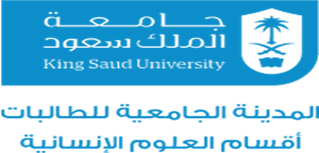 قسم الدراسات الاجتماعية               أداة تقييم الطالب في التدريب الميداني  )أخصائية الجامعة -  تدريب ميداني 1)     يستخدم قسم الدراسات الاجتماعية/ تخصص الخدمة الاجتماعية مجموعة متنوعة من الأدوات والأساليب لضمان اكتساب طالباتها للمعارف والمهارات والمبادئ  والقيم الأساسية والتوجهـات المهنيـة اللازمة ليكونوا قادرين على تنفيذ الأعمال الموكلة لهم بفاعلية وتحقيق متطلبات مؤسسات وجهات العمل الأخرى.    والعبارات التالية تمثل جوانب هامة يعتبرها أعضاء هيئة التدريس ومساعديهم، وشركائهم المتعاونين في المؤسسات الاجتماعية ضرورية لجميع الخريجين والمهنيين من قسم الدراسات الاجتماعية  \تخصص خدمة اجتماعية.      تعليمات الإجابة:      يرجى وضع إشارة (    ) أمام كل عبارة من الآتية وذلك تحت الرقم الذي يعبر مدى تحقق كل سلوك فيها:المجموع النهائي للدرجة=  ............ / 3 =............اسم المؤسسة:اسم الطالبة:رقمها الجامعي:اسم أخصائية الجامعة:الرمزصفر0.51المستوى الذي حازت عليه الطالبةلم تتمكنتحاول التمكنتمكَنترقم المعيارمستوى التحققمستوى التحققمستوى التحققرقم المعيارصفر0.51        أولا : الممارسة المهنية         أولا : الممارسة المهنية         أولا : الممارسة المهنية         أولا : الممارسة المهنية         أولا : الممارسة المهنية         أولا : الممارسة المهنية 1تطبق مبادئ وقيم المهنة 2توظف مهارات الممارسة المهنية 3توظيف المعرفة النظرية في مجال الممارسة 4تبادر باكتشاف الحالات الفردية منذ بداية التدريب5تمتلك مهارة التقدير اللازمة للحالات الفردية 6تمتلك مهارة صياغة أهداف المقابلة – تتعامل مع الحالات الطارئة بمهنية 7لديها القدرة على تحديد أنساق التعامل 8لديها القدرة على تحويل المشكلات لاحتياجات 9لديها إلمام بكافة المصادر البيئية التي يمكن تحويل الحالات إليها 10تصمم برامج ملائمة لاحتياجات العملاء والمؤسسة         ثانياً :   التسجيل        ثانياً :   التسجيل        ثانياً :   التسجيل        ثانياً :   التسجيل        ثانياً :   التسجيل        ثانياً :   التسجيل11التزام الطالبة بالخطة التدريبية المتوقعة بشكل واضح يتناسب مع خطة مقرر التدريب 12تكتب عباراتها بشكل صحيح لغويا وخالي من الاخطاء الاملائية ً13تمتلك أسلوب تعبيري مهني واضح في التسجيل 14تلتزم بأساليب التسجيل المطلوبة 15تسجل المقابلات بأسلوب مهني         ثالثاً:  المهام والواجبات         ثالثاً:  المهام والواجبات         ثالثاً:  المهام والواجبات         ثالثاً:  المهام والواجبات         ثالثاً:  المهام والواجبات         ثالثاً:  المهام والواجبات 16تتطلع على  ما يستجد في مجال التخصص 17تحرص على متابعة أخطاءها والاستفادة منها مستقبلا 18تلتزم بتقديم الواجبات في الوقت المحدد 19تلتزم بحضور الاجتماعات الدورية 20تلتزم بساعات التدريب في المؤسسة الرجاء وصف الأخلاقيات والتوجهات المهنية التي تحتاج إلى تحسين مع تقديم أمثلة محددة تدعم تقييمك.الرجاء وصف إجراءات التحسين المقترح بشأنهااسم أخصائية الجامعة:                                                                  التوقيع وتاريخه: اسم أستاذة المقرر:                                                                       التوقيع وتاريخه:اسم الطالبة:                                                                        رقمها الجامعي:توقيع الطالبة أدناه يشهد أنها قامت بقراءة التقرير وترغب في الوفاء بإجراءات التحسين:التوقيع وتاريخه: